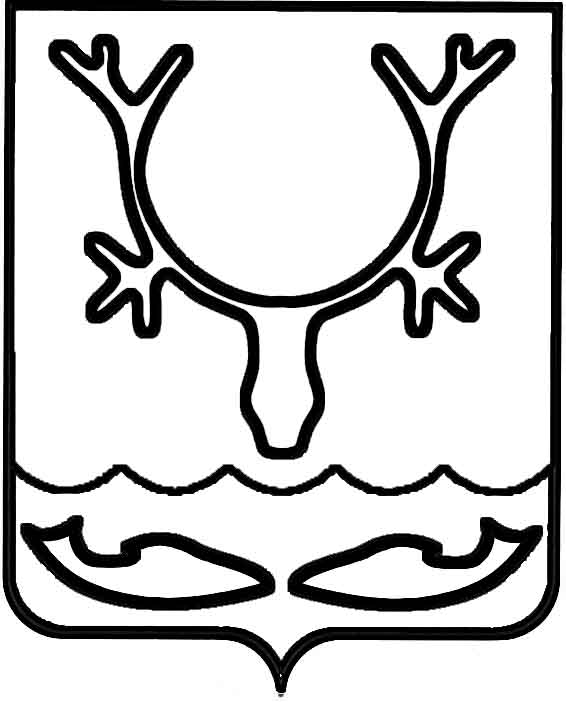 Администрация муниципального образования
"Городской округ "Город Нарьян-Мар"ПОСТАНОВЛЕНИЕО внесении изменения в постановление Администрации муниципального образования "Городской округ "Город Нарьян-Мар"                   от 22.07.2019 № 689В целях реализации муниципальной программы муниципального образования "Городской округ "Город Нарьян-Мар" "Развитие предпринимательства в муниципальном образовании "Городской округ "Город Нарьян-Мар", утвержденной постановлением Администрации МО "Городской округ "Город Нарьян-Мар" от 31.08.2018 № 584, в связи с кадровыми изменениями Администрация муниципального образования "Городской округ "Город Нарьян-Мар" П О С Т А Н О В Л Я Е Т:Внести в постановление Администрации муниципального образования "Городской округ "Город Нарьян-Мар" от 22.07.2019 № 689 "Об утверждении Порядка организации и проведения городского конкурса швейного мастерства 
среди субъектов малого и среднего предпринимательства в 2019 году" (далее – постановление) следующее изменение:В Приложении 2 к постановлению слова "Орлова Т.Н. – депутат Совета городского округа (по согласованию)" заменить словами "Дроздова В.А. – депутат Совета городского округа (по согласованию)".Настоящее постановление вступает в силу со дня его подписания 
и подлежит официальному опубликованию.06.11.2019№1054Глава города Нарьян-Мара О.О. Белак